Co-Int Maths – Les taux & les coefficientsEntrainement 1-2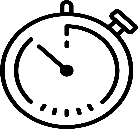 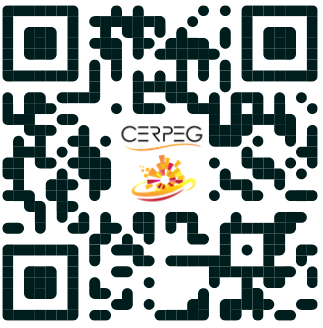 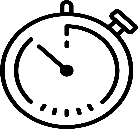 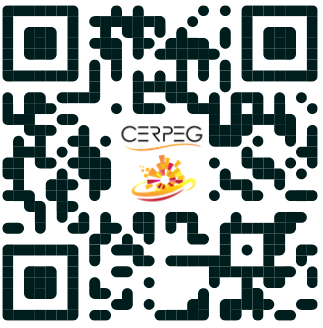 Calculer le plus rapidement possible l’évolution des prix !  Arrondir les calculs au centième En relevant le prix des produits de février 2022 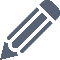 et calculant les valeurs demandées (document - annexe 1)En calculant le prix global de mon assiette favorite (annexe 2)  En renseignant la page web 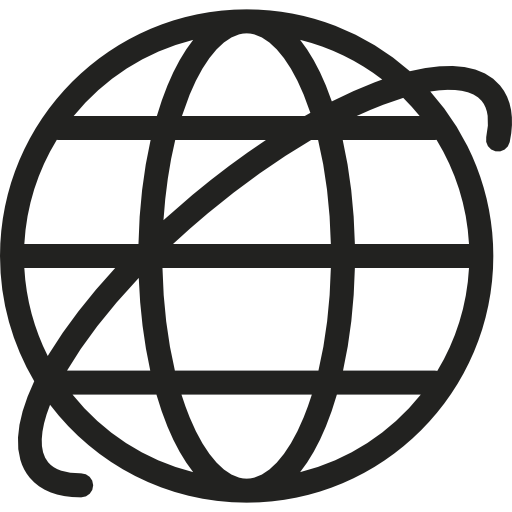  « Entrainement 1-2 – Les prix d’un panier de courses »Document – Visualisez les hausses de prix d’un chariot de courses avec l’inflation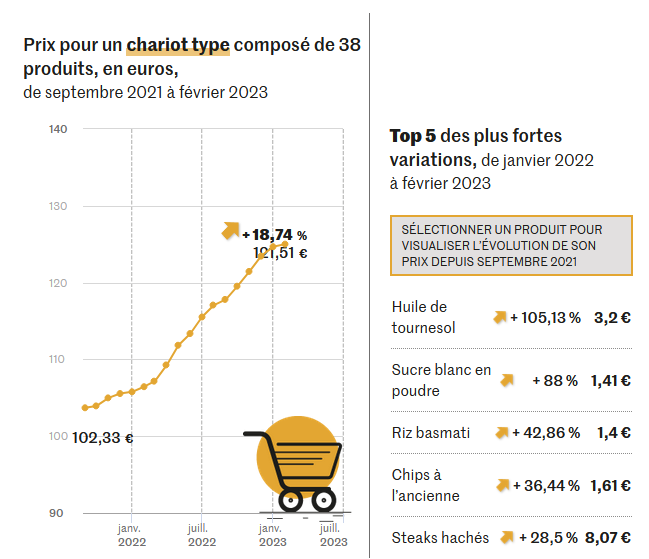 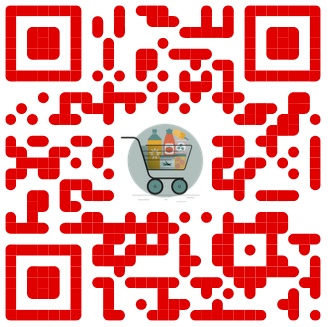 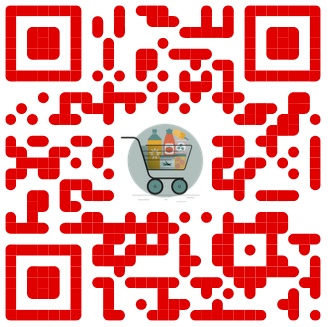 https://www.lemonde.frAnnexe 1 – La variation du panier de coursesAnnexe 2 – Mon assiette favorite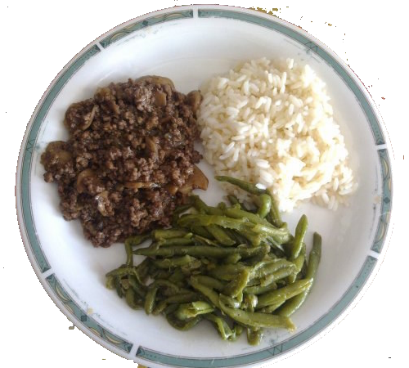 Mon atelier pour m’entrainer à…Calculer des écartsCalculer des taux d’évolution en lien avec l’actualité économiqueCalculer un coefficient multiplicateurÉpicerieFévrier2022Février2023CoeffmultiplicateurÉcartTaux d’évolutionSteaks hachés6,428,07 €1,26+1,65 €25,70%Emmental râpé1,76 €Plaquette de beurre2,57 €Yaourts nature3,07 €Bâtonnets de poisson surgelé4,77 €Œufs bio5,73 €Camembert pasteurisé2,15 €Lait bio3,59 €Jambon blanc supérieur2,53 €Thon3,11 €Citer les 2 produitsCiter les 2 produitsQui ont le plus augmenté Qui ont le moins augmenté ÉpicerieFévrier2022Février2023CoeffmultiplicateurÉcartTaux d’évolutionRiz basmati1,40 €Boîte de haricots verts extra-fins2,47 €Steaks hachés8,07 €Emmental râpé1,76 €Plaquette de beurre2,57 €TOTAL